Ф Н П РСОЮЗ «МОСКОВСКОЕ ОБЛАСТНОЕ ОБЪЕДИНЕНИЕ ОРГАНИЗАЦИЙ ПРОФСОЮЗОВ»П Р Е З И Д И У МП О С Т А Н О В Л Е Н И Е19.02.2018г.                              г. Москва                                     № 29Об итогах смотра-конкурса на лучшую организацию информационной и пропагандистской работыв областных организациях профсоюзов                                                     В соответствии с Постановлением Исполкома ФНПР от 14.12.2016 № 8-1 «О Плане мероприятий по подготовке и проведению «Года профсоюзной информации» в 2017 году» и Постановлениями Президиума МОООП от 02. 02.2017 № 18 и от 06.2017 г. № 22 в целях распространения профсоюзной идеологии, мотивации профсоюзного членства был проведен Конкурс на лучшую организацию информационной и пропагандистской работы в областных организациях профсоюзов.      Конкурс проводился по следующим номинациям: профсоюзный стенд, профсоюзная акция, профсоюзы в интернет-пространстве. Для участия в конкурсе было подано более 60 заявок. Представленные материалы были номинированы первичными профсоюзными организациями, Молодежными советами и областными организациями: автотранспорта и дорожного хозяйства, образования, здравоохранения, госучреждений и общественного обслуживания, работников  промышленности, агропромышленного комплекса, радиоэлектронной промышленности, профсоюзом военнослужащих, Мособлпрофавиа, Мособлспортпрофсоюзом, ППО АО «МАШ» (подробно – в Приложении).         Президиум Союза «Московского областного объединения организаций профсоюзов» постановляет:Информацию отдела по вопросам культуры, спорта, молодежной политики и информационной работе МОООП принять к сведению.Утвердить решение жюри Конкурса о присуждении призовых мест:В номинации «Профсоюзный стенд»I место – Первичная профсоюзная организация ОАО «МЕТРОВАГОНМАШ». Председатель профкома –  Коршунов Сергей Игоревич. Московская областная организация Российского профсоюза работников промышленности.II место – Первичная профсоюзная организация Администрации  г.о. Серпухов. Председатель профкома – Платайс Ольга Николаевна. Московская областная организация профсоюза работников государственных учреждений и общественного обслуживания. 
III место – Первичная профсоюзная организация муниципального учреждения культуры «Раменская межпоселенческая библиотека». Председатель профкома –  Фомичева Лариса Петровна. Московская областная организация Российского профсоюза работников культуры.Спецприз - Первичная профсоюзная организация ОАО «НПП «Звезда», председатель – Мухин Михаил Васильевич. Московская областная организация профсоюза трудящихся авиационной промышленности.В номинации «Профсоюзные акции»I место – Жуковская городская организация профсоюза работников здравоохранения РФ. Председатель профкома – Орехова Юлия Валерьевна. Московская областная организация профсоюза работников здравоохранения РФ.  II место – Молодежный совет Можайской районной организации  профсоюза работников образования и науки РФ. Председатель Молодёжного совета -Белова Галина Владимировна. Московская областная организация профсоюза работников народного образования и науки.III место – Первичная профсоюзная организация клинского производственного комплекса АО «САН ИнБев». Председатель профкома -  Хасанова Любовь Анатольевна. Московская областная организация профсоюза работников агропромышленного комплекса РФ.В номинации «Профсоюзы в интернет-пространстве»I место – Московская областная организация профсоюза работников здравоохранения РФ. Председатель – Домников Анатолий Иванович.II место – Первичная профсоюзная организация «ФЦДТ «Союз».Председатель профкома - Мухачев Сергей Васильевич. Московская областная организация Российского профсоюза работников промышленности.III место – Первичная профсоюзная организация ОАО «Коломенский завод». Председатель профкома - Кобзев Владимир Алексеевич. Московская областная организация Российского профсоюза работников промышленности.Спецприз за комплексное использование возможностей интернет-пространства: –  Орехово-Зуевская районная организация профсоюза работников народного образования и науки. Председатель профсоюзной организации  - Бурова Галина Петровна. Московская областная организация Профсоюза работников народного образования и науки РФ.  - Московская областная организация «Профессиональный союз работников физической культуры и спорта Московской области». Председатель – Осташёва Елена Николаевна.3. Наградить всех участников Конкурса Дипломами участника и памятными призами.4. Союзу «Московское областное объединение организаций профсоюзов» опубликовать итоги Конкурса на сайте МОООП.РФ.5. Снять с контроля Постановление Президиума МОООП от 20.06 .2017 № 22 «О проведении Московского областного  смотра-конкурса на лучшую информационную и пропагандистскую работу», посвященного «Году профсоюзной информации.                                                         Председатель Союза «Московское областное объединение организаций профсоюзов»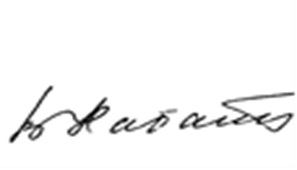 В.В.Кабанова